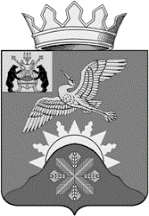 Российская ФедерацияНовгородская областьАДМИНИСТРАЦИЯ БАТЕЦКОГО МУНИЦИПАЛЬНОГО РАЙОНАПОСТАНОВЛЕНИЕот 25.12.2019 № 926п. БатецкийВ соответствии со статьей 4 Федерального закона от 30 ноября 2006 года № 174-ФЗ "Об автономных учреждениях"  и  статьей 69.2 Бюджетного кодекса Российской Федерации Администрация Батецкого муниципального района ПОСТАНОВЛЯЕТ:1. Утвердить прилагаемое муниципальное задание Муниципальному автономному общеобразовательному  учреждению «Средняя школа д. Мойка» (далее МАОУ «Средняя школа д. Мойка») по предоставлению начального общего, основного общего, среднего общего образования  в сфере образования на 2020 год и плановый период 2021/2022 годов.2. Комитету финансов Администрации муниципального района организовать финансовое обеспечение выполнения муниципального задания.3. Директору МАОУ «Средняя школа д. Мойка» обеспечить исполнение муниципального задания.4. Контроль за выполнением постановления возложить на первого заместителя Главы администрации Батецкого муниципального района Самосват Ж.И.5. Постановление вступает в силу со дня, следующего за днём его официального опубликования, и распространяется на правоотношения, возникшие с 01 января 2020 года.6. Опубликовать постановление в муниципальной газете "Батецкий вестник" и разместить на официальном сайте Администрации Батецкого муниципального района в информационно-телекоммуникационной сети «Интернет».Глава района                                      В.Н. Ивановат№56п                                                                                                                                                                  УТВЕРЖДЕНОпостановлением Администрации Батецкого муниципального района от № 25.12.2019 № 926Муниципальное задание МАОУ "Средняя школа д. Мойка»на   2020 год  и плановый период 2021 и 2022 годовЧасть 1. Сведения об оказываемых муниципальных услугах Раздел 13. Показатели, характеризующие объем и (или) качество муниципальной услуги:3.1. Показатели, характеризующие качество муниципальной услуги:3.2. Показатели, характеризующие объем муниципальной услуги: Нормативные правовые акты, устанавливающие размер платы (цену, тариф), либо порядок ее (его) установления:5. Порядок оказания муниципальной услуги5.1. Нормативные правовые акты, регулирующие порядок оказания муниципальной услуги__________________________________                                                                                                                                                                                                                                                                       (наименование, номер и дата нормативного правового акта)5.2.  Порядок информирования потенциальных потребителей муниципальной услуги:Раздел 23. Показатели, характеризующие объем и (или) качество работы:3.1. Показатели, характеризующие качество работы:3.2. Показатели, характеризующие объем работы:4. Нормативные правовые акты, устанавливающие размер платы (цену, тариф), либо порядок ее (его) установления:5. Порядок оказания муниципальной услуги5.1. Нормативные правовые акты, регулирующие порядок оказания муниципальной услуги Федеральный закон от 06.10.1999 184-фз» Об общих принципах организации законодательных (представительных) и исполнительных органов государственной власти субъектов Российской Федерации»Федеральный закон от 06.10.2003 131-фз «Об общих принципах организации местного самоуправления в Российской Федерации»Федеральный закон от 28.12.2012 273-фз «Об образовании в Российской Федерации»_______________________________________________________________________________________________________(наименование, номер и дата нормативного правового акта)5.2.  Порядок информирования потенциальных потребителей муниципальной услуги:Раздел 33.  Сведения о фактическом достижении показателей, характеризующих объем и(или) качество муниципальной услуги:3.1. Сведения о фактическом достижении показателей, характеризующих качество муниципальной услуги:3.2. Показатели, характеризующие объем работы:4.Нормативные правовые акты, устанавливающие размер платы (цену, тариф), либо порядок ее (его) установления:5. Порядок оказания муниципальной услуги5.1. Нормативные правовые акты, регулирующие порядок оказания муниципальной услуги Федеральный закон от 06.10.1999 184-фз» Об общих принципах организации законодательных (представительных) и исполнительных органов государственной власти субъектов Российской Федерации»Федеральный закон от 06.10.2003 131-фз «Об общих принципах организации местного самоуправления в Российской Федерации»Федеральный закон от 28.12.2012 273-фз «Об образовании в Российской Федерации»_______________________________________________________________________________________________________(наименование, номер и дата нормативного правового акта)5.2.  Порядок информирования потенциальных потребителей муниципальной услуги:Часть 2. Сведения о выполняемых работах Раздел 13. Показатели, характеризующие объем и (или) качество работы:3.1. Показатели, характеризующие качество работы:3.2. Показатели, характеризующие объем работы:Часть 3. Прочие сведения о муниципальном задании 2.  Иная информация, необходимая для выполнения (контроля за выполнением) муниципального задания________________________3. Порядок контроля за выполнением муниципального задания:4. Требования к отчетности о выполнении муниципального задания:4.1.  Периодичность  представления  отчетов  о  выполнении муниципального задания:  4.2. Сроки представления отчетов о выполнении муниципального задания: 4.2.1. Сроки представления предварительного отчета о выполнении муниципального задания: 4.3. Иные требования к отчетности о выполнении муниципального задания. Иные показатели, связанные с выполнением муниципального задания.КодыНаименование муниципального учреждения: Муниципальное автономное общеобразовательное учреждение «Средняя школа д. Мойка»Форма поОКУД0506001Дата начала действия01.01.2020Виды деятельности муниципального учреждения:      Образование и наукаДата окончания действия31.12.2022По сводному рееструПо ОКВЭД85.12По ОКВЭД85.13Вид муниципального учреждения:  общеобразовательное учреждениеПо ОКВЭД85.141. Наименование муниципальной услуги:  Реализация основных образовательных программ начального общего образованияКод по общероссийскому базовому перечню или по региональному перечню 34.787.02. Категории потребителей муниципальной услуги: Физические лицаКод по общероссийскому базовому перечню или по региональному перечню 34.787.0Код по общероссийскому базовому перечню или по региональному перечню 34.787.0Уникальный номер реестровой записиПоказатель, характеризующий содержание муниципальной услуги(по справочникам)Показатель, характеризующий содержание муниципальной услуги(по справочникам)Показатель, характеризующий содержание муниципальной услуги(по справочникам)Показатель, характеризующий условия (формы) выполнения муниципальной услуги (по справочникам)Показатель, характеризующий условия (формы) выполнения муниципальной услуги (по справочникам)Показатель качества муниципальной услугиПоказатель качества муниципальной услугиПоказатель качества муниципальной услугиЗначение показателя качества муниципальной услугиЗначение показателя качества муниципальной услугиЗначение показателя качества муниципальной услугиДопустимые (возможные) отклонения от установленных показателей качества муниципальной услугиДопустимые (возможные) отклонения от установленных показателей качества муниципальной услугиУникальный номер реестровой записиПоказатель, характеризующий содержание муниципальной услуги(по справочникам)Показатель, характеризующий содержание муниципальной услуги(по справочникам)Показатель, характеризующий содержание муниципальной услуги(по справочникам)Показатель, характеризующий условия (формы) выполнения муниципальной услуги (по справочникам)Показатель, характеризующий условия (формы) выполнения муниципальной услуги (по справочникам)Наименование показателяединица измерения единица измерения 2020год2021год2022 год Допустимые (возможные) отклонения от установленных показателей качества муниципальной услугиДопустимые (возможные) отклонения от установленных показателей качества муниципальной услугиУникальный номер реестровой записи(наименование показателя)(наименование показателя)(наименование показателя)(наименование показателя)(наименование показателя)наименованиекод по ОКЕИ2020год2021год2022 год В процентахВ абсолютных показателях1234567891011121314801012О.99.0.БА81АЭ92001Реализация основных общеобразовательных программ начального общего образованияНе указаноНе указаноНе указаноочная- Доля школьников, обучающихся по федеральным государственным образовательным стандартам (далее ФГОС) начального общего образования в численности учащихся начальной школы;-Выполнение учебного плана по количеству часов учебной нагрузки, по содержанию и выполнению часов лабораторных, практических работ;- Доля учителей начальной школы, прошедших повышение квалификации и профессиональную подготовку для работы в соответствии с ФГОС, в общей численности учителей;- Доля учителей, аттестованных на первую и высшую квалификационную категорию;- Доля педагогических работников, имеющих высшее педагогическое образование;- Содержание имущественного комплекса в соответствии с нормативными требованиями;- Процент обеспеченности учебниками;- Доля потребителей (обучающихся, их родителей (законных представителей), удовлетворённых качеством и доступностью услуги; ПроцентПроцентПроцентПроцентПроцентСоответствует / не соответствуетПроцентПроцент744744744744744744744100100100100100Соответствует10080100100100100100Соответствует10080100100100100100Соответствует1008010101010101010Уникальный номер реестровой записиПоказатель, характеризующий содержание муниципальной услуги (по справочникам)Показатель, характеризующий содержание муниципальной услуги (по справочникам)Показатель, характеризующий содержание муниципальной услуги (по справочникам)Показатель, характеризующий условия (формы) оказания муниципальной услуги (по справочникам)Показатель, характеризующий условия (формы) оказания муниципальной услуги (по справочникам)Показатель объема муниципальной услуги Показатель объема муниципальной услуги Показатель объема муниципальной услуги Значение показателя объема муниципальной услуги Значение показателя объема муниципальной услуги Значение показателя объема муниципальной услуги Размер платы (цена, тариф)Размер платы (цена, тариф)Размер платы (цена, тариф)Допустимые (возможные) отклонения от установленных показателей качества муниципальной услугиДопустимые (возможные) отклонения от установленных показателей качества муниципальной услугиУникальный номер реестровой записи(наименование показателя)(наименование показателя)наименование показателянаименование показателянаименование показателяНаименование показателяединица измерения единица измерения 2020 год2021 год2022год2020 год2021 год2022 годВ процентахВ абсолютных показателяхУникальный номер реестровой записи(наименование показателя)(наименование показателя)наименование показателянаименование показателянаименование показателяНаименование показателянаименованиекод по ОКЕИ2020 год2021 год2022год2020 год2021 год2022 годВ процентахВ абсолютных показателях1234567891011121314151617801012О.99.0.БА81АА00001Реализация основных общеобразовательных программ начального общего образованияобучающиеся с ограниченными возможностями здоровья (ОВЗ)адаптированная образовательная программаНе указаноОчнаяЧисло обучающихся (ЧеловекЧеловек792-11-----801012О.99.0.БА81АЦ60001Реализация основных общеобразовательных программ начального общего образованияобучающиеся за исключением обучающихся с ограниченными возможностями здоровья (ОВЗ) и детей-инвалидовНе указаноНе указаноОчная Число обучающихся (ЧеловекЧеловек792484545----5Нормативный правовой актНормативный правовой актНормативный правовой актНормативный правовой актНормативный правовой актвидпринявший органдатаномерНаименование12345Способ информированияСостав размещаемой информацииЧастота обновления информации123Информация у входа в образовательное учреждениеУ входа в образовательное учреждение размещается информация о виде, наименовании образовательного учреждения (вывеска), время работы.По мере необходимостиИнформация в помещениях учрежденияНа двери кабинета руководителя учреждения размещается информация о фамилии, имени, отчестве.На информационных стендах размещается следующая информация:- копия лицензии и устава;- номера телефонов учреждения, электронная почта, сайт ОУ;- перечень дополнительных услуг, оказываемых в учреждении;- описание порядка и условия приема в учреждение;- проводимые в учреждении мероприятия;- название, адрес и телефоны вышестоящего органа управления образованием.По мере необходимостиИнформация в сети ИнтернетСогласно ст. 97 Закона РФ «Об образовании в Российской Федерации» от 29 декабря 2012 года № 273-ФЗ, Постановления Правительства РФ от 10.07.2013 № 582 «Об утверждении Правил размещения на официальном сайте образовательной организации в информационно-телекоммуникационной сети «Интернет» и обновления информации об образовательной организации»Не позднее 10 рабочих дней после изменения сведенийПроведение родительских собранийВ учреждении, в сроки, определяемые руководителем, проводятся родительские собрания, но не реже 1 раза в четверть классным руководителем (при необходимости с участием других преподавателей, служб сопровождения образовательного процесса). Не реже 1 раза в четверть1. Наименование работы:  Реализация основных образовательных программ основного общего образования Код по общероссийскому базовому перечню или по региональному перечню35.791.02. Категории потребителей работы:  Физические лица Код по общероссийскому базовому перечню или по региональному перечню35.791.0Код по общероссийскому базовому перечню или по региональному перечню35.791.0Уникальный номер реестровой записиПоказатель, характеризующий содержание работы (по справочникам)Показатель, характеризующий содержание работы (по справочникам)Показатель, характеризующий содержание работы (по справочникам)Показатель, характеризующий условия (формы) выполнения работы (по справочникам)Показатель, характеризующий условия (формы) выполнения работы (по справочникам)Показатель качества работыПоказатель качества работыПоказатель качества работыЗначение показателя качества работыЗначение показателя качества работыЗначение показателя качества работыДопустимые (возможные) отклонения от установленных показателей качества работыДопустимые (возможные) отклонения от установленных показателей качества работыУникальный номер реестровой записиПоказатель, характеризующий содержание работы (по справочникам)Показатель, характеризующий содержание работы (по справочникам)Показатель, характеризующий содержание работы (по справочникам)Показатель, характеризующий условия (формы) выполнения работы (по справочникам)Показатель, характеризующий условия (формы) выполнения работы (по справочникам)наименование показателяединица измерения единица измерения 2020 год2021 год 2022год В процентахВ абсолютных показателяхУникальный номер реестровой записи(наименование показателя)(наименование показателя)наименование показателянаименование показателя(наименование показа теля)наименование показателянаименованиекод по ОКЕИ1234567891011121314802111О.99.0.БА96АЮ58001Реализация основных общеобразовательных программ основного общего образованияНе указаноНе указаноНе указаноОчная -Доля школьников, обучающихся по ФГОС основного общего образования в численности учащихся основной школы;-Выполнение учебного плана по количеству часов учебной нагрузки, по содержанию и выполнению часов лабораторных, практических работ;- Доля выпускников 9-х классов, успешно прошедших государственную (итоговую) аттестацию (далее ГИА) и получивших аттестаты;-Доля выпускников 9-х классов, поступивших в учреждение СПО или на профильное обучение по программам среднего общего образования- Доля учителей основной школы, прошедших повышение квалификации и профессиональную подготовку для работы в соответствии с ФГОС, в общей численности учителей основной школы;- Доля учителей, аттестованных на первую и высшую квалификационную категорию;- Доля педагогических работников, имеющих высшее педагогическое образование;- Содержание имущественного комплекса в соответствии с нормативными требованиями;- Процент обеспеченности учебниками;- Доля потребителей (обучающихся, их родителей (законных представителей), удовлетворённых качеством и доступностью услуги;ПроцентПроцентПроцентПроцентПроцентПроцентПроцентСоответствует / не соответствуетПроцентПроцент7447447447447447447447447441001001001001007090Соответствует100801001001001001007090Соответствует1008010010010010010080100Соответствует10080101010101010101010Уникальный номер реестровой записиПоказатель, характеризующий содержание работы (по справочникам)Показатель, характеризующий содержание работы (по справочникам)Показатель, характеризующий содержание работы (по справочникам)Показатель, характеризующий условия (формы) выполнения работы (по справочникам)Показатель, характеризующий условия (формы) выполнения работы (по справочникам)Показатель объема работыПоказатель объема работыПоказатель объема работыПоказатель объема работыЗначение показателя объема работыЗначение показателя объема работыЗначение показателя объема работыРазмер платы (цена, тариф)Размер платы (цена, тариф)Размер платы (цена, тариф)Допустимые (возможные) отклонения от установленных показателей объема работы  Допустимые (возможные) отклонения от установленных показателей объема работы  Уникальный номер реестровой записиПоказатель, характеризующий содержание работы (по справочникам)Показатель, характеризующий содержание работы (по справочникам)Показатель, характеризующий содержание работы (по справочникам)Показатель, характеризующий условия (формы) выполнения работы (по справочникам)Показатель, характеризующий условия (формы) выполнения работы (по справочникам)Наименование показателяединица измерения единица измерения описание работы2020  год2021  год2022  год Допустимые (возможные) отклонения от установленных показателей объема работы  Допустимые (возможные) отклонения от установленных показателей объема работы  Уникальный номер реестровой записи(наименование показателя)(наименование показателя)(наименование показателя)наименование показателя)(наименование показ теля)Наименование показателянаименованиекод по ОКЕИописание работы2020  год2021  год2022  год 2020  год2021  год 2022  год В процентахВ абсолютных показателях123456789101112131415161718802111О.99.0.БА96АЧ08001Реализация основных общеобразовательных программ основного общего образованияобучающиеся за исключением обучающихся с ограниченными возможностями здоровья (ОВЗ) и детей-инвалидовНе указаноНе указаноОчная Число обучающихся (ЧеловекЧеловек792555959----6802111О.99.0.БА96АГ00000Реализация основных общеобразовательных программ основного общего образованияНе указаноадаптированная образовательная программаНе указаноОчнаяЧисло обучающихся (ЧеловекЧеловек792777----1Нормативный правовой актНормативный правовой актНормативный правовой актНормативный правовой актНормативный правовой актвидпринявший органдатаномернаименование12345Способ информированияСостав размещаемой информацииЧастота обновления информацииИнформация у входа в образовательное учреждениеУ входа в образовательное учреждение размещается информация о виде, наименовании образовательного учреждения (вывеска), время работы.По мере необходимостиИнформация в помещениях учрежденияНа двери кабинета руководителя учреждения размещается информация о фамилии, имени, отчестве.На информационных стендах размещается следующая информация:- копия лицензии и устава;- номера телефонов учреждения, электронная почта, сайт ОУ;- перечень дополнительных услуг, оказываемых в учреждении;- описание порядка и условия приема в учреждение;- проводимые в учреждении мероприятия;- название, адрес и телефоны вышестоящего органа управления образованием.По мере необходимостиИнформация в сети ИнтернетСогласно ст. 97 Закона РФ «Об образовании в Российской Федерации» от 29 декабря 2012 года № 273-ФЗ, Постановления Правительства РФ от 10.07.2013 № 582 «Об утверждении Правил размещения на официальном сайте образовательной организации в информационно-телекоммуникационной сети «Интернет» и обновления информации об образовательной организации»Не позднее 10 рабочих дней после изменения сведенийПроведение родительских собранийВ учреждении, в сроки, определяемые руководителем, проводятся родительские собрания, но не реже 1 раза в четверть классным руководителем (при необходимости с участием других преподавателей, служб сопровождения образовательного процесса).Не реже 1 раза в четверть1. Наименование работы:  Реализация основных образовательных программ среднего  общего образованияКод по общероссийскому базовому перечню или по региональному перечню36.794.002. Категории потребителей работы:  Физические лица Код по общероссийскому базовому перечню или по региональному перечню36.794.00Код по общероссийскому базовому перечню или по региональному перечню36.794.00Уникальный номер реестровой записиПоказатель, характеризующий содержание работы (по справочникам)Показатель, характеризующий содержание работы (по справочникам)Показатель, характеризующий содержание работы (по справочникам)Показатель, характеризующий условия (формы) выполнения работы (по справочникам)Показатель, характеризующий условия (формы) выполнения работы (по справочникам)Показатель качества работыПоказатель качества работыПоказатель качества работыЗначение показателя качества работыЗначение показателя качества работыЗначение показателя качества работыДопустимые (возможные) отклонения от установленных показателей качества работыДопустимые (возможные) отклонения от установленных показателей качества работыУникальный номер реестровой записиПоказатель, характеризующий содержание работы (по справочникам)Показатель, характеризующий содержание работы (по справочникам)Показатель, характеризующий содержание работы (по справочникам)Показатель, характеризующий условия (формы) выполнения работы (по справочникам)Показатель, характеризующий условия (формы) выполнения работы (по справочникам)наименование показателяединица измерения единица измерения 2020 год2021 год2022год В процентахВ абсолютных показателяхУникальный номер реестровой записи(наименование показателя)(наименование показателя)наименование показателянаименование показателя(наименование показателя)наименование показателянаименованиекод по ОКЕИ1234567891011121314802112О.99.0.ББ11АЮ58001Реализация основных общеобразовательных программ основного общего образованияНе указаноНе указаноНе указаноОчная -Доля  выпускников 11(12)-х классов, получивших аттестат о среднем общем образовании-Выполнение учебного плана по количеству часов учебной нагрузки, по содержанию и выполнению часов лабораторных, практических работ;-Доля учителей средней школы, прошедших повышение квалификации и профессиональную подготовку для работы в соответствии с ФГОС, в общей численности учителей средней школы-Доля учителей, аттестованных на первую и высшую квалификационную категорию-Доля педагогических работников, имеющих высшее педагогическое образование-Содержание имущественного комплекса в соответствии с нормативными требованиями программам среднего общего образования- Процент обеспеченности учебниками;- Доля потребителей (обучающихся, их родителей (законных представителей), удовлетворённых качеством и доступностью услуги;ПроцентПроцентПроцентПроцентПроцентСоответствует / не соответствуетПроцентПроцент7447447447447447447441001001009090Соответствует90801001001009090Соответствует 9080100100100100100Соответствует908010101010101010Уникальный номер реестровой записиПоказатель, характеризующий содержание работы (по справочникам)Показатель, характеризующий содержание работы (по справочникам)Показатель, характеризующий содержание работы (по справочникам)Показатель, характеризующий условия (формы) выполнения работы (по справочникам)Показатель, характеризующий условия (формы) выполнения работы (по справочникам)Показатель объема работыПоказатель объема работыПоказатель объема работыПоказатель объема работыЗначение показателя объема работыЗначение показателя объема работыЗначение показателя объема работыРазмер платы (цена, тариф)Размер платы (цена, тариф)Размер платы (цена, тариф)Допустимые (возможные) отклонения от установленных показателей объема работы  Допустимые (возможные) отклонения от установленных показателей объема работы  Уникальный номер реестровой записиПоказатель, характеризующий содержание работы (по справочникам)Показатель, характеризующий содержание работы (по справочникам)Показатель, характеризующий содержание работы (по справочникам)Показатель, характеризующий условия (формы) выполнения работы (по справочникам)Показатель, характеризующий условия (формы) выполнения работы (по справочникам)Наименование показателяединица измерения единица измерения описание работы2020 год 2021 год2022 год Допустимые (возможные) отклонения от установленных показателей объема работы  Допустимые (возможные) отклонения от установленных показателей объема работы  Уникальный номер реестровой записи(наименование показателя)(наименование показателя)(наименование показателя)(наименование показателя)(наименование показателя)Наименование показателянаименованиекод по ОКЕИописание работы2020 год 2021 год2022 год 2020 год2021 год 2022 год В процентахВ абсолютных показателях123456789101112131415161718802112О.99.0.ББ11АЧ08001Реализация основных общеобразовательных программ среднего общего образованияобучающиеся за исключением обучающихся с ограниченными возможностями здоровья (ОВЗ) и детей-инвалидовНе указаноНе указаноОчнаяЧисло обучающихся (ЧеловекЧеловек7921099----1Нормативный правовой актНормативный правовой актНормативный правовой актНормативный правовой актНормативный правовой актвидпринявший органдатаномернаименование12345Способ информированияСостав размещаемой информацииЧастота обновления информацииИнформация у входа в образовательное учреждениеУ входа в образовательное учреждение размещается информация о виде, наименовании образовательного учреждения (вывеска), время работы.По мере необходимостиИнформация в помещениях учрежденияНа двери кабинета руководителя учреждения размещается информация о фамилии, имени, отчестве.На информационных стендах размещается следующая информация:- копия лицензии и устава;- номера телефонов учреждения, электронная почта, сайт ОУ;- перечень дополнительных услуг, оказываемых в учреждении;- описание порядка и условия приема в учреждение;- проводимые в учреждении мероприятия;- название, адрес и телефоны вышестоящего органа управления образованием.По мере необходимостиИнформация в сети ИнтернетСогласно ст. 97 Закона РФ «Об образовании в Российской Федерации» от 29 декабря 2012 года № 273-ФЗ, Постановления Правительства РФ от 10.07.2013 № 582 «Об утверждении Правил размещения на официальном сайте образовательной организации в информационно-телекоммуникационной сети «Интернет» и обновления информации об образовательной организации»Не позднее 10 рабочих дней после изменения сведенийПроведение родительских собранийВ учреждении, в сроки, определяемые руководителем, проводятся родительские собрания, но не реже 1 раза в четверть классным руководителем (при необходимости с участием других преподавателей, служб сопровождения образовательного процесса).Не реже 1 раза в четверть1. Наименование работы Код по общероссийскому базовому перечню или по региональному перечню2. Категории потребителей работы:  Код по общероссийскому базовому перечню или по региональному перечнюКод по общероссийскому базовому перечню или по региональному перечнюУникальный номер реестровой записиПоказатель, характеризующий содержание работы (по справочникам)Показатель, характеризующий содержание работы (по справочникам)Показатель, характеризующий содержание работы (по справочникам)Показатель, характеризующий условия (формы) выполнения работы (по справочникам)Показатель, характеризующий условия (формы) выполнения работы (по справочникам)Показатель качества работыПоказатель качества работыПоказатель качества работыЗначение показателя качества работыЗначение показателя качества работыЗначение показателя качества работыДопустимые (возможные) отклонения от установленных показателей качества работыДопустимые (возможные) отклонения от установленных показателей качества работыУникальный номер реестровой записиПоказатель, характеризующий содержание работы (по справочникам)Показатель, характеризующий содержание работы (по справочникам)Показатель, характеризующий содержание работы (по справочникам)Показатель, характеризующий условия (формы) выполнения работы (по справочникам)Показатель, характеризующий условия (формы) выполнения работы (по справочникам)наименование показа теляединица измерения единица измерения 2020 год2021год 2022год В процентахВ абсолютных показателяхУникальный номер реестровой записи(наименование показателя)(наименование показателя)наименование показателянаименование показателя(наименование показателя)наименование показа телянаименованиекод по ОКЕИ1234567891011121314Уникальный номер реестровой записиПоказатель, характеризующий содержание работы (по справочникам)Показатель, характеризующий содержание работы (по справочникам)Показатель, характеризующий содержание работы (по справочникам)Показатель, характеризующий содержание работы (по справочникам)Показатель, характеризующий содержание работы (по справочникам)Показатель, характеризующий условия (формы) выполнения работы (по справочникам)Показатель, характеризующий условия (формы) выполнения работы (по справочникам)Показатель объема работыПоказатель объема работыПоказатель объема работыПоказатель объема работыПоказатель объема работыПоказатель объема работыПоказатель объема работыЗначение показателя объема работыЗначение показателя объема работыЗначение показателя объема работыРазмер платы (цена, тариф)Размер платы (цена, тариф)Размер платы (цена, тариф)Размер платы (цена, тариф)Размер платы (цена, тариф)Размер платы (цена, тариф)Допустимые (возможные) отклонения от установленных показателей объема работы  Допустимые (возможные) отклонения от установленных показателей объема работы  Допустимые (возможные) отклонения от установленных показателей объема работы  Допустимые (возможные) отклонения от установленных показателей объема работы  Уникальный номер реестровой записиПоказатель, характеризующий содержание работы (по справочникам)Показатель, характеризующий содержание работы (по справочникам)Показатель, характеризующий содержание работы (по справочникам)Показатель, характеризующий содержание работы (по справочникам)Показатель, характеризующий содержание работы (по справочникам)Показатель, характеризующий условия (формы) выполнения работы (по справочникам)Показатель, характеризующий условия (формы) выполнения работы (по справочникам)Наименование показателяНаименование показателяединица измерения единица измерения единица измерения единица измерения описание работы2019 год2020год 2021год Допустимые (возможные) отклонения от установленных показателей объема работы  Допустимые (возможные) отклонения от установленных показателей объема работы  Допустимые (возможные) отклонения от установленных показателей объема работы  Допустимые (возможные) отклонения от установленных показателей объема работы  Уникальный номер реестровой записи(наименование показ теля)(наименование показ теля)(наименование показ теля)(наименование показателя)(наименование показателя)(наименование показателя)(наименование показателя)Наименование показателяНаименование показателянаименованиенаименованиекод по ОКЕИкод по ОКЕИописание работы2019 год2020год 2021год 2020 год2020 год2021год 2021год 2022год 2022год В процентахВ абсолютных показателяхВ абсолютных показателяхВ абсолютных показателях1223445677889910111213141415151616171818181. Основания (условия и порядок) для досрочного прекращения выполнения муниципального задания:  ____________________Форма контроляПериодичностьОрганы местного самоуправления муниципального района, осуществляющие контроль за выполнением муниципального задания123Внешний контроль2 раза в годУчредитель (проводит мониторинг выполнения задания в виде отчета)Внешний контрольНе чаще 1 раза в 2 годаУполномоченные, надзорные и контролирующие органы